Dear St. Eugene Families:We are excited to announce our fifth annual raffle calendar!  For those of you who may not be familiar with a calendar raffle, this is the school’s major fundraiser.  Thanks to your efforts, over the past four years we raised over $60,000 in funds which our Home and School Association used to purchase specific items on the teachers’ wish lists.  We are so grateful for your continued support, and ask for you to join us again this year.Everyone who participates has a chance to win cash. Here’s how it works:  On each and every school day in the 2017/2018 school year beginning Monday, October 9th, we will be drawing for a cash prize ranging from $50 to $500.  We will have over 150 winners and give out about $8,000 in total cash prizes!  Daily winners are put back into the drawing, so you can win more than once.  It could be your lucky year!Calendars are $20 each.  Our goal is to sell 1,200 calendars.  Each family will be receiving 10 calendars.  We are counting on you to sell at least this many per family.  Last year, six families sold over 30 calendars and enjoyed VIP seating at our annual children’s Christmas concert.  Raffle sales begin Thursday, September 7, 2017 and close Friday, October 6, 2017.  Daily drawings begin Monday, October 9, 2017.To whom could you or your child sell these calendars to?  Think about grandparents, aunts, uncles, Godparents, the babysitter, your boss, co-workers, neighbors, friends, the mailman, your hair stylist… who wouldn’t appreciate the chance to win cash throughout the year?We look forward to your participation in this important and fun fundraiser.  Look for more information in future communications!Thank you for your support.Your Calendar of Cash Co-ChairsChristine Candela and Sara O’Neil2017-18Calendar of Cash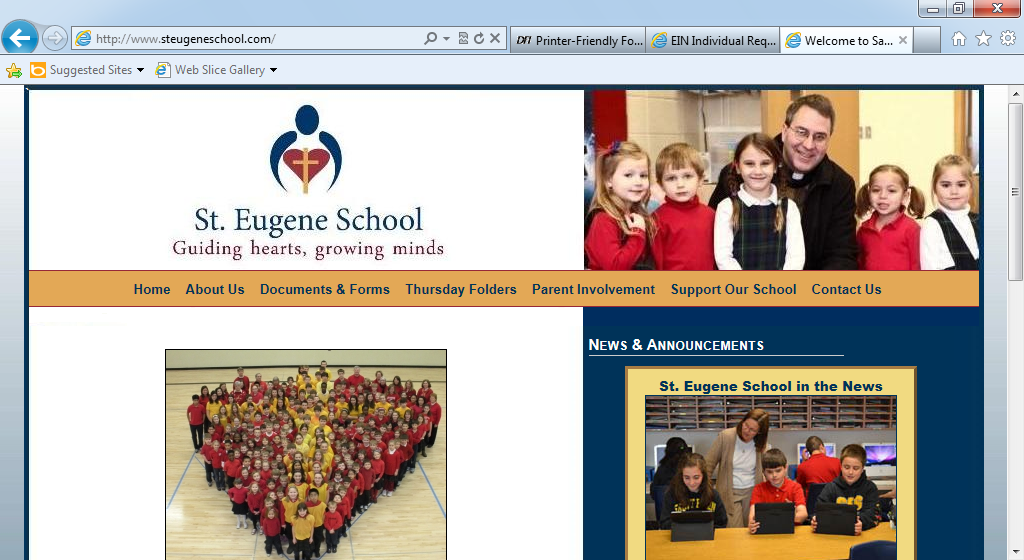 2017-18St. Eugene School7600 N. Port Washington Road Fox Point, WI